2022 жылғы маусымдағы Қазақстан чемпионатының, суперкубогының және Қазақстан кубогының ойындар күнтізбесі:Бірінші айналым: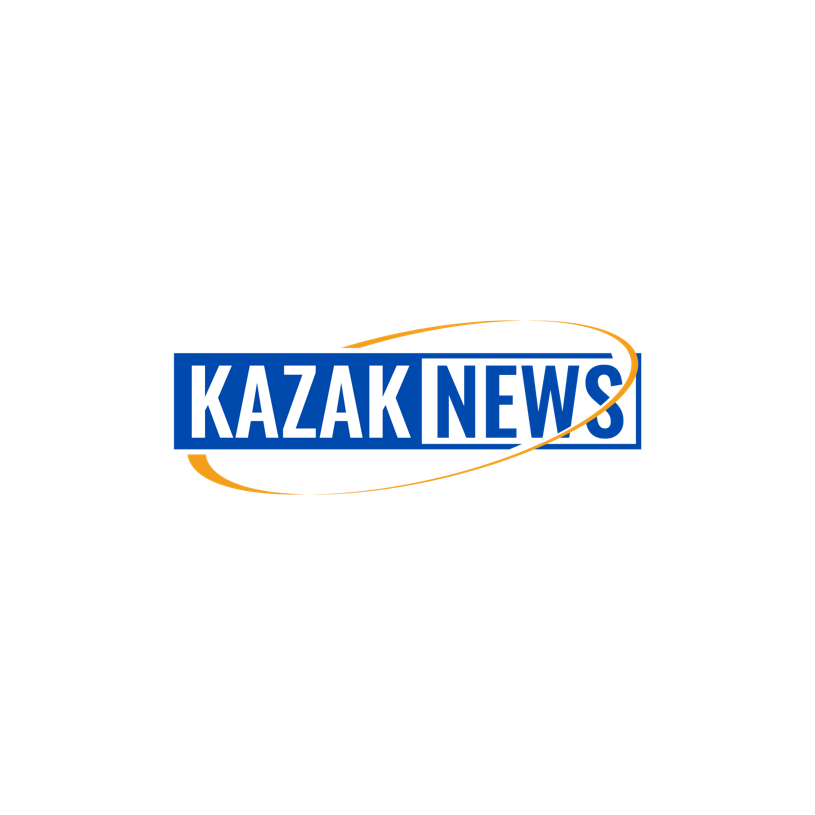 I тур5 наурыз (сенбі)Каспий – Қызыл-Жар СКТұран – ТаразАтырау – АқсуАстана – ШахтерОрдабасы – Мақтаарал6 наурыз (жексенбі)Қайрат – АқтөбеТобыл – АқжайықII тур10 наурыз (бейсенбі)Ақсу – АстанаТараз – ОрдабасыҚызыл-Жар СК – Шахтер11 наурыз (жұма)Мақтаарал – ҚайратКаспий – ТобылАқтөбе – АтырауАқжайық – ТұранIII тур16 наурыз (сәрсенбі)Шахтер – Ақсу17 наурыз (бейсенбі)Тобыл – Қызыл-Жар СКОрдабасы – АқжайықАтырау – МақтааралАстана – АқтөбеҚайрат – ТаразТұран – Каспий21-29 наурыз, FIFA күндеріIV тур3 сәуір (жексенбі)Қызыл-Жар СК – АқсуКаспий – ОрдабасыТараз – Атырау4 сәуір (дүйсенбі)Ақжайық – ҚайратМақтаарал – АстанаАқтөбе – ШахтерТобыл – ТұранV тур9 сәуір (сенбі)Ордабасы – ТобылАтырау – АқжайықҚайрат – Каспий10 сәуір (жексенбі)Тұран – Қызыл-Жар СКАстана – ТаразАқсу – АқтөбеШахтер – МақтааралVI тур15 сәуір (жұма)Тұран – ОрдабасыҚызыл-Жар СК – АқтөбеКаспий – АтырауТобыл – ҚайратАқжайық – Астана16 сәуір (сенбі)Мақтаарал – АқсуТараз – ШахтерVII тур20 сәуір (сәрсенбі) Астана – КаспийАтырау – Тобыл21 сәуір (бейсенбі)Ордабасы – Қызыл-Жар СКҚайрат – ТұранШахтер – АқжайықАқтөбе – МақтааралАқсу – ТаразVIII тур26 сәуір (сейсенбі)Тобыл – АстанаОрдабасы – Қайрат27 сәуір (сәрсенбі)Қызыл-Жар СК – МақтааралТараз – АқтөбеТұран – АтырауАқжайық – АқсуКаспий – ШахтерIX тур1 мамыр (жексенбі)Атырау – ОрдабасыАстана – Тұран2 мамыр (дүйсенбі)Шахтер – ТобылҚайрат – Қызыл-Жар СКАқсу – КаспийАқтөбе – АқжайықМақтаарал – ТаразX тур7 мамыр (сенбі)Қызыл-Жар СК – ТаразҚайрат – АтырауТобыл – АқсуОрдабасы – Астана8 мамыр (жексенбі)Ақжайық – МақтааралТұран – ШахтерКаспий – АқтөбеXI тур14 мамыр (сенбі)Атырау – Қызыл-Жар СКШахтер – ОрдабасыАстана – ҚайратАқсу – ТұранАқтөбе – Тобыл15 мамыр (жексенбі)Мақтаарал – КаспийТараз – АқжайықXII тур19 мамыр (бейсенбі)Ордабасы – АқсуҚайрат – ШахтерАтырау – АстанаТұран – Ақтөбе20 мамыр (жұма)Қызыл-Жар СК – АқжайықКаспий – ТаразТобыл – МақтааралXIII тур25 мамыр (сәрсенбі)Шахтер – АтырауАқсу – ҚайратТараз – ТобылАстана – Қызыл-Жар СКАқтөбе – Ордабасы26 мамыр (бейсенбі)Мақтаарал – ТұранАқжайық – Каспий30 мамыр – 14 маусым, FIFA күндеріЕкінші айналымXIV тур20 маусым (дүйсенбі)Шахтер – Қызыл-Жар СКТұран – АқжайықОрдабасы – Тараз21 маусым (сейсенбі)Атырау – АқтөбеҚайрат – МақтааралАстана – АқсуТобыл – КаспийXV тур26 маусым (жексенбі) Ақсу – ШахтерҚызыл-Жар СК – ТобылАқжайық – ОрдабасыКаспий – Тұран27 маусым (дүйсенбі)Ақтөбе – АстанаТараз – ҚайратМақтаарал – АтырауXVI тур1 шілде (жұма)Тұран – Тобыл2 шілде (сенбі)Ордабасы – КаспийАқсу – Қызыл-Жар СК3 шілде (жексенбі)Астана – МақтааралШахтер – АқтөбеАтырау – ТаразҚайрат – Ақжайық5-6 шілде (сейсенбі-сәрсенбі), УЕФА Чемпиондар лигасы, бірінші іріктеу кезеңі, бірінші ойындар8-10 шілде (жұма-жексенбі), OLIMPBET-Кубок, топтық кезең, 1 тур12-13 шілде (сейсенбі-сәрсенбі), УЕФА Чемпиондар лигасы, бірінші іріктеу кезеңі, қарымта ойындар15-17 шілде (жұма-жексенбі), OLIMPBET-Кубок, топтық кезең, 2 тур19-20 шілде (сейсенбі-сәрсенбі), УЕФА Чемпиондар лигасы, екінші іріктеу кезеңі, бірінші ойындар21 шілде (бейсенбі), УЕФА Еуропа лигасы/ УЕФА Конференциялар лигасы, екінші іріктеу кезеңі, бірінші ойындар22-24 шілде (жұма-жексенбі), OLIMPBET-Кубок, топтық кезең, 3 тур26-27 шілде (сейсенбі-сәрсенбі), УЕФА Чемпиондар лигасы, екінші іріктеу кезеңі, қарымта ойындар28 шілде (бейсенбі), УЕФА Еуропа лигасы/ УЕФА Конференциялар лигасы, екінші іріктеу кезеңі, қарымта ойындар29-31 шілде (жұма-жексенбі), OLIMPBET-Кубок, топтық кезең, 4 тур2-3 тамыз (сейсенбі-сәрсенбі), УЕФА Чемпиондар лигасы, үшінші іріктеу кезеңі, бірінші ойындар4 тамыз (бейсенбі), УЕФА Еуропа лигасы/ УЕФА Конференциялар лигасы, үшінші іріктеу кезеңі, бірінші ойындар5-7 тамыз (жұма-жексенбі), OLIMPBET-Кубок, топтық кезең, 5 тур9-10 тамыз (сейсенбі-сәрсенбі), УЕФА Чемпиондар лигасы, үшінші іріктеу кезеңі, қарымта ойындар11 тамыз (бейсенбі), УЕФА Еуропа лигасы/ УЕФА Конференциялар лигасы, үшінші іріктеу кезеңі, қарымта ойындар13-14 тамыз (сенбі-жексенбі), OLIMPBET-Кубок, топтық кезең, 6 тур16-17 тамыз (сейсенбі-сәрсенбі), УЕФА Чемпиондар линасы, плей-офф кезеңі, бірінші ойындар18 тамыз (бейсенбі), УЕФА Еуропа лигасы/ УЕФА Конференциялар лигасы, плей-офф кезеңі, бірінші ойындар23-24 тамыз (сейсенбі-сәрсенбі), УЕФА Чемпиондар линасы, плей-офф кезеңі, қарымта ойындар25 тамыз (бейсенбі), УЕФА Еуропа лигасы/ УЕФА Конференциялар лигасы, плей-офф кезеңі, қарымта ойындар XVII тур26 тамыз (жұма)Ақжайық – АтырауМақтаарал – ШахтерАқтөбе – Ақсу27 тамыз (сенбі)Тобыл – Ордабасы * (Егер «Тобыл» ФК УЕФА Еуропа лигасы немесе Конференциялар лигасының плей-офф кезеңіне қатысқан жағдайда ойын автоматты түрде 28 тамызға ауысады)Тараз – Астана * (Егер «Астана» ФК УЕФА Конференциялар лигасының плей-офф кезеңіне қатысқан жағдайда ойын автоматты түрде 28 тамызға ауысады)Қызыл-Жар СК – Тұран * (Егер «Қызыл-Жар СК» ФК УЕФА Конференциялар лигасының плей-офф кезеңіне қатысқан жағдайда ойын автоматты түрде 28 тамызға ауысады)Каспий – Қайрат * (Егер «Қайрат» ФК УЕФА Конференциялар лигасының плей-офф кезеңіне қатысқан жағдайда ойын автоматты түрде 28 тамызға ауысады)31 тамыз (сәрсенбі), OLIMPBET-Кубок, 1/4 финалXVIII тур4 қыркүйек (жексенбі)Ақсу – МақтааралШахтер – ТаразАтырау – КаспийОрдабасы – Тұран5 қыркүйек (дүйсенбі)Ақтөбе – Қызыл-Жар СК* (Егер «Қызыл-Жар СК» ФК УЕФА Конференциялар лигасының топтық кезеңіне қатысқан жағдайда ойын автоматты түрде 4 қыркүйекке ауысады)Астана – Ақжайық* (Егер «Астана» ФК УЕФА Конференциялар лигасының топтық кезеңіне қатысқан жағдайда ойын автоматты түрде 4 қыркүйекке ауысады)Қайрат – Тобыл * (Егер «Тобыл» ФК УЕФА Конференциялар лигасының топтық кезеңіне қатысқан жағдайда ойын автоматты түрде 3 қыркүйекке ауысады; Егер «Қайрат» және/немесе «Тобыл» ФК УЕФА Конференциялар лигасының және/ немесе Еуропа лигасының топтық кезеңіне қатысқан жағдайда ойын автоматты түрде 4 қыркүйекке ауысады)6-7 қыркүйек (сейсенбі-сәрсенбі), УЕФА Чемпиондар лигасы, топтық кезең, 1 тур8 қыркүйек (бейсенбі), УЕФА Еуропа лигасы/ УЕФА Конференциялар лигасы, топтық кезең, 1 турXIX тур10 қыркүйек (сенбі)Ақжайық – ШахтерМақтаарал – АқтөбеТараз – Ақсу11 қыркүйек (жексенбі)Тобыл – Атырау * (Егер «Тобыл» ФК УЕФА Чемпиондар лигасының топтық кезеңіне қатысқан жағдайда ойын автоматты түрде 10 қыркүйекке ауысады)Қызыл-Жар СК – ОрдабасыКаспий – АстанаТұран – Қайрат13-14 қыркүйек (сейсенбі-сәрсенбі), УЕФА Чемпиондар лигасы, топтық кезең, 2 тур15 қыркүйек (бейсенбі), УЕФА Еуропа лигасы/ УЕФА Конференциялар лигасы, топтық кезең, 2 турXX тур16 қыркүйек (жұма)Ақтөбе – ТаразАқсу – АқжайықАтырау – ТұранШахтер – Каспий17 қыркүйек (сенбі) Мақтаарал – Қызыл-Жар СК* (Егер «Қызыл-Жар СК» ФК УЕФА Конференциялар лигасының топтық кезеңіне қатысқан жағдайда ойын автоматты түрде 18 қыркүйекке ауысады)Астана – Тобыл* (Егер «Астана» және/немесе «Тобыл» ФК УЕФА Конференциялар лигасының және/ немесе Еуропа лигасының топтық кезеңіне қатысқан жағдайда ойын автоматты түрде 18 қыркүйекке ауысады)Қайрат – Ордабасы * (Егер «Қайрат» ФК УЕФА Конференциялар лигасының топтық кезеңіне қатысқан жағдайда ойын автоматты түрде 18 қыркүйекке ауысады)19 - 27 қыркүйек, FIFA күндеріXXI тур1 қазан (сенбі)Тараз – МақтааралКаспий – АқсуОрдабасы – Атырау2 қазан (жексенбі)Тобыл – Шахтер * (Егер «Тобыл» ФК УЕФА Чемпиондар лигасының топтық кезеңіне қатысқан жағдайда ойын автоматты түрде 1 қазан ауысады)Қызыл-Жар СК – ҚайратТұран – АстанаАқжайық – Ақтөбе4-5 қазан (сейсенбі-сәрсенбі), УЕФА Чемпиондар лигасы, топтық кезең, 3 тур6 қазан (бейсенбі), УЕФА Еуропа лигасы/ УЕФА Конференциялар лигасы, топтық кезең, 3 турXXII тур8 қазан (сенбі)Мақтаарал – АқжайықАқтөбе – КаспийШахтер – ТұранАқсу – Тобыл * (Егер «Тобыл» ФК УЕФА Еуропа лигасы немесе Конференциялар лигасының топтық кезеңіне қатысқан жағдайда ойын автоматты түрде 9 қазан ауысады)9 қазан (жексенбі)Тараз – Қызыл-Жар СКАстана – ОрдабасыАтырау – Қайрат11-12 қазан (сейсенбі-сәрсенбі), УЕФА Чемпиондар лигасы, топтық кезең, 4 тур13 қазан (бейсенбі), УЕФА Еуропа лигасы/ УЕФА Конференциялар лигасы, топтық кезең, 4 турXXIII тур14 қазан (жұма)Тұран – АқсуАқжайық – ТаразКаспий – МақтааралОрдабасы – Шахтер15 қазан (сенбі)Қызыл-Жар СК – Атырау * (Егер «Қызыл-Жар СК» ФК УЕФА Конференциялар лигасының топтық кезеңіне қатысқан жағдайда ойын автоматты түрде 16 қазанға ауысады)Тобыл – Ақтөбе * (Егер «Тобыл» ФК УЕФА Еуропа лигасы немесе Конференциялар лигасының топтық кезеңіне қатысқан жағдайда ойын автоматты түрде 16 қазан ауысады)Қайрат – Астана* (Егер «Астана» және/ немесе «Қайрат» ФК УЕФА Конференциялар лигасының топтық кезеңіне қатысқан жағдайда ойын автоматты түрде 16 қазанға ауысады)19 қазан (сәрсенбі), OLIMPBET-Кубок РК, 1/2 финалаXXIV тур23 қазан (жексенбі)Мақтаарал – Тобыл * (Егер «Тобыл» ФК УЕФА Чемпиондар лигасының топтық кезеңіне қатысқан жағдайда ойын автоматты түрде 22 қазан ауысады)Ақжайық – Қызыл-Жар СКАстана – АтырауШахтер – Қайрат24 қазан (дүйсенбі)Тараз – КаспийАқтөбе – ТұранАқсу – Ордабасы25-26 қазан (сейсенбі-сәрсенбі), УЕФА Чемпиондар лигасы, топтық кезең, 5 тур27 қазан (бейсенбі), УЕФА Еуропа лигасы/ УЕФА Конференциялар лигасы, топтық кезең, 5 турXXV тур29 қазан (сенбі)Ордабасы – АқтөбеТұран – МақтааралКаспий – АқжайықТобыл – Тараз * (Егер «Тобыл» ФК УЕФА Еуропа лигасы немесе Конференциялар лигасының топтық кезеңіне қатысқан жағдайда ойын автоматты түрде 30 қазан ауысады)30 қазан (жексенбі)Қызыл-Жар СК – АстанаАтырау – ШахтерҚайрат – Ақсу1-2 қараша (сейсенбі-сәрсенбі), УЕФА Чемпиондар лигасы, топтық кезең, 6 тур3 қараша (бейсенбі), УЕФА Еуропа лигасы/ УЕФА Конференциялар лигасы, топтық кезең, 6 турXXVI тур6 қараша (жексенбі)Қызыл-Жар СК – КаспийАқжайық – ТобылТараз – ТұранМақтаарал – ОрдабасыАқтөбе – ҚайратАқсу – АтырауШахтер – Астана12 қараша (сенбі), OLIMPBET-Кубогы, финал